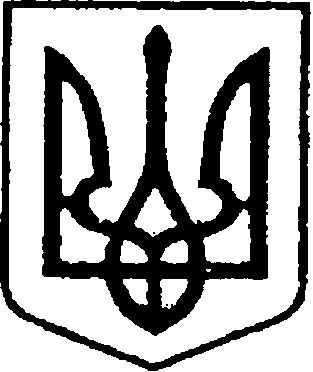 УКРАЇНАЧЕРНІГІВСЬКА ОБЛАСТЬМІСТО НІЖИНМ І С Ь К И Й  Г О Л О В А  Р О З П О Р Я Д Ж Е Н Н Я06 жовтня 2023 року	                   м. Ніжин	                                     № 191 Про відзначення з нагодиДня захисників і захисниць УкраїниВідповідно до статей 42, 59 Закону України «Про місцеве самоврядування в Україні», Регламенту виконавчого комітету Ніжинської міської ради Чернігівської області VІІІ скликання,  затвердженого  рішенням Ніжинської міської  ради  Чернігівської  області VІІІ скликання від 24.12.2020 р. № 27-4/2020, розпорядження міського голови від 15.04.2015 р. №47 «Про встановлення заохочувальних відзнак міського голови та затвердження Положення про них»: 1. Оголосити Подяку міського голови за сумлінне виконання громадянського обов’язку спрямованого на захист незалежності та територіальної цілісності України: ЛУНЯКУ Євгену Миколайовичу, учаснику АТО.2. Оголосити Подяки міського голови за зразкове виконання службових обов’язків, відданість національним інтересам, щирому патріотизму та з нагоди відзначення Дня захисників і захисниць України:2.1. ХОМЕНКУ Артему Юрійовичу, гранатометнику 1 стрілецького взводу 1 стрілецької роти Добровольчого формування Ніжинської територіальної громади № 1;2.2. МІРОШНИЧЕНКУ Юрію Анатолійовичу, стрільцю 1 відділення 1 стрілецького взводу 1 стрілецької роти Добровольчого формування Ніжинської територіальної громади № 1;2.3. ЮДІНУ Андрію Михайловичу, снайперу 1 відділення 1 стрілецького взводу 1 стрілецької роти Добровольчого формування Ніжинської територіальної громади № 1. 3. Відділу бухгалтерського обліку апарату виконавчого комітету Ніжинської міської ради (Наталії Єфіменко) забезпечити виконання цього розпорядження у частині видачі бланків Подяк та рамок.                      4.  Контроль за виконанням цього Рішення покласти на керуючого справами виконавчого комітету Ніжинської міської ради Валерія Салогуба.Міський голова                                                                      Олександр КОДОЛА